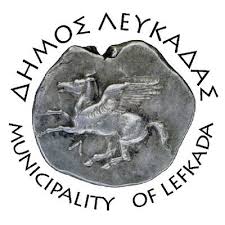 ΑΝΑΚΟΙΝΩΣΗ    THN  ΠΑΡΑΣΚΕΥΗ ΤΟ   ΒΡΑΔΥ  21/06/2024   ΘΑ   ΓΙΝΕΙ  Ο  ΚΑΘΑΡΙΣΜΟΣ  ΚΑΙ  ΤΟ   ΠΛΥΣΙΜΟ   ΤΗΣ    ΑΓΟΡΑΣ , ΜΕΤΑ   ΤΙΣ   ΠΡΩΤΕΣ   ΠΡΩΙΝΕΣ   ΩΡΕΣ  ΤΟΥ   ΣΑΒΒΑΤΟΥ   22/06/2024.     ΠΑΡΑΚΑΛΟΥΝΤΑΙ   ΟΙ   ΕΠΑΓΓΕΛΜΑΤΙΕΣ  ΝΑ   ΕΧΟΥΝ   ΣΥΓΚΕΝΤΡΩΣΕΙ ΤΑ  ΤΡΑΠΕΖΟΚΑΘΙΣΜΑΤΑ  ΤΟΥΣ    ΓΙΑ   ΤΗΝ   ΔΙΕΥΚΟΛΥΝΣΗ   ΤΩΝ   ΕΡΓΑΣΙΩΝ.     ΕΥΧΑΡΙΣΤΟΥΜΕ   ΠΟΛΥ   ΓΙΑ  ΤΗΝ  ΚΑΤΑΝΟΗΣΗ   ΣΑΣ .                                      ΑΠΟ   ΤΗΝ  ΥΠΗΡΕΣΙΑ  ΚΑΘΑΡΙΟΤΗΤΑΣ	                                                      ΤΟΥ     ΔΗΜΟΥ   ΛΕΥΚΑΔΑΣ                                  